   ПРОЕКТПРАВИТЕЛЬСТВО  УЛЬЯНОВСКОЙ  ОБЛАСТИП О С Т А Н О В Л Е Н И Е______________					 			    № ___________г. УльяновскО С Т АН О В Л Е Н И Е О внесении изменения в Положение об Агентстве по обеспечению деятельности мировых судей Ульяновской области  и о признании утратившими силу отдельных положений постановлений Правительства Ульяновской области Правительство Ульяновской области  п о с т а н о в л я е т:		1. Утвердить прилагаемое изменение в Положение об Агентстве               по обеспечению деятельности мировых судей Ульяновской области, утверждённое постановлением Правительства Ульяновской области                  от 19.01.2017 № 1/22-П «Об утверждении Положения об Агентстве                    по обеспечению деятельности мировых судей Ульяновской области».           2. Признать утратившими силу: 	 абзацы третий – пятнадцатый подпункта 2 пункта 2  изменений в Положение об Агентстве по обеспечению деятельности судей Ульяновской области, утверждённых постановлением Правительства Ульяновской области от 21.08.2019 № 18/414-П «О внесении изменений в Положение об Агентстве по обеспечению деятельности мировых судей Ульяновской области»;	 пункт 2 изменений в Положение об Агентстве по обеспечению деятельности судей Ульяновской области, утверждённых постановлением Правительства Ульяновской области от 11.02.2021 № 2/29-П «О внесении изменений в Положение об Агентстве по обеспечению деятельности мировых судей Ульяновской области».3. Настоящее постановление вступает в силу с 15 февраля 2022 года.Председатель Правительства области							             В.Н.Разумков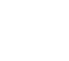                                                                                             УТВЕРЖДЕНО                                                                               постановлением Правительства                                                                                        Ульяновской областиИЗМЕНЕНИЕв Положение об Агентстве по обеспечению деятельности мировых судей Ульяновской области Подпункты 2.2.8, 2.2.9  пункта 2.2 раздела 2 признать утратившими силу.                                                      ______________